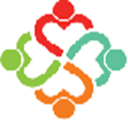 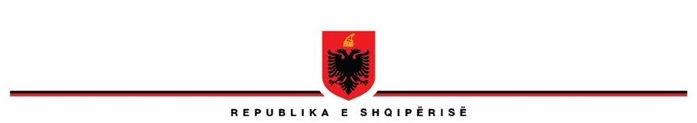   FONDI I SIGURIMIT TË DETYRUESHËM TË KUJDESIT SHËNDETËSORDREJTORIA E SHËRBIMEVE MBËSHTETËSENr. ______ Prot.                                                                     	                     Tiranë, më ___.___. 2024N J O F T I M  P Ë R  V E N D  T Ë  L I R Ë  P U N EFondi i Sigurimit të Detyrueshëm të Kujdesit Shëndetësor shpall vend të lirë pune për:1 (një) Specialist në Sektorin e Kontrollit të Depove Farmaceutike, pranë Drejtorisë së Kontrollit, në Fondin e Sigurimit të Detyrueshëm të Kujdesit Shëndetësor.Kandidatët duhet të plotësojnë këto kushte:Të jetë shtetas shqiptar;Të ketë zotësi të plotë për të vepruar;Të përmbushë kërkesat ligjore për nivelin arsimor dhe të zotërojë aftësitë e nevojshme profesionale për vendin përkatës të punës;Të jetë në kushte shëndetësore të mira për të kryer detyrat përkatëse;Të mos jetë dënuar për vepra penale dhe të mos ketë proces në prokurori apo gjykatë;Të mos jetë pushuar më parë nga administrata e FSDKSH-së apo Shërbimi Civil për thyrje të disiplinës a shkelje të tjera serioze;Të ketë mbaruar arsimin e lartë në Fakultetin e Farmacisë/ Drejtësisë;Eksperiencë pune mbi 5 -vjet;Njohje të gjuhës së huaj;Aftësi menaxhuese dhe analizuese;Njohuri bazë në kompjuter;Kualifikimet pasuniversitare përbëjne avantazh.Të interesuarit duhet të paraqesin dokumentat pranë Fondit, brenda datës 17.01.2024, si më poshtë;Kërkesë me shkrim për t’u punësuar;Jetëshkrimi i plotësuar (CV);Diplomë (për diplomat e marra jashtë Republikës së Shqipërisë të përcillet njehsimi nga Ministria e Arsimit);Diplomë Master;Listë notash;Çertifikatë për gjuhët e huaja apo kualifikime të ndryshme;Referencë pune nga vendi ose vendet e punës ku ka punuar;Librezën e Punës ose (fotokopje të noterizuar) që vërtetojnë eksperiencën në punë;Çertifikatë Kompjuteri;Çertifikatë familjare;Fotokopje e kartës së  identitetit (ID);Dëshmi penaliteti ( të datojë brenda 3 muajve të fundit);Raport mjekësor për aftësi në punë (të datojë brenda 3 muajve të fundit);Të gjitha dokumentat duhet të jenë origjinale ose fotokopje të noterizuara. Dokumentat të dorëzohen në zarf të mbyllur, i cili protokollohet.Adresa:Drejtoria e Fondit të Sigurimit të Detyrueshëm të Kujdesit Shëndetësor , Rr.“Sami Frashëri”, nr.8, Tiranë. Tel +3554223815.